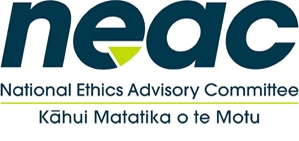 National Ethics Advisory Committee Ministry of Health - 4S.5-VC-Display24 September 2020 - 9am – 4:30pmItemItemTimeRelated Supporting DocumentsWelcomeCoffee and catch upGeneral businessConfirmation of minutes of NEAC 19 August 2020 NEAC action required: sign offNEAC round tableThis is an opportunity to discuss NEACs work, future work and ways of working
Work Program – ethics, content, deadlines and planningWorkload and ways of working - NEAC and Secretariat 
Ministry of Health UpdateHDEC comprehensive update – data, themes and update on modernisation projectEuthanasia bill letter and discussionGlobal Summit of National Bioethics Committees – update from international meeting 
APNEC UpdateNEAC action required: NEAC to consider chairing one of the APNEC meetings later in the year9:00am – 10:20amMinutes from 19 August APNEC Supporting DocumentationEuthanasia bill letterBreak10:20am -10:30amFramework for Allocation Session  This session will focus on the updated draft Framework and will include zoom discussions with invited submitters.NEAC to provide feedback on draft Framework 10:15am – 11amFrances Anderson from the Human Rights Commission 11am – 1130amDonna McCormack from National Maori Pandemic Group at 12pm-1230pm10:30am – 12:30pmSummary of Submissions FinalUpdated Draft – Framework (tracked changes)Updated Draft Framework (clean copy)Set of questions for NEACLunch12:30pm – 1.00pmNEAC discussion of feedback  1:00-1:15pmClinical Ethics Meeting / Getting Through Together DiscussionClinical Ethics Advisory Group (CCDHB) The CEAG will give a presentation on what their group does, in order to build NEAC’s clinical ethics knowledge. Following this, a discussion on the draft Framework. 1:15 – 2:15pmFramework for Allocation Session  NEAC discussion of feedback 2:15 – 2:45pmMeeting with submitters via zoom cont.Leanne Rahman from NZNO at 2.45-3.15NEAC discussion 3:15 – 3:30pm 2:15-3:30pmIn CIn Committee Session3:30-3:45pm Meeting review NEAC action required – working session to finalise Framework NEAC action required –   finalise action plan, discuss implementation and set dates to publishConfirmation of action points from meetingNext meeting date(s)3:45pm